INSCRIPCIÓNI TALLER ENO FOTOGRAFÍCOCurso Académico2018TítuloI Taller Eno FotográficoSedeRuta del Vino de RuedaA. Datos personalesA. Datos personalesA. Datos personalesA. Datos personalesA. Datos personalesA. Datos personalesA. Datos personalesA1.  Primer apellidoA1.  Primer apellidoA2. Segundo apellidoA2. Segundo apellidoA2. Segundo apellidoA3. NombreA3. Nombre A4. D.N.I. ó pasaporteA5. Lugar de nacimientoA5. Lugar de nacimientoA6. Fecha de nacimiento   A7. NacionalidadA7. NacionalidadA8. Sexo:V                 M            A9. Teléfono  A10. Teléfono MóvilA10. Teléfono MóvilA11. E-Mail	A11. E-Mail	A11. E-Mail	A11. E-Mail	B. Datos académicos y profesionales B. Datos académicos y profesionales B. Datos académicos y profesionales B. Datos académicos y profesionales B. Datos académicos y profesionales B. Datos académicos y profesionales B. Datos académicos y profesionales C1. Estudios o cursos vinculados a la fotografíaC1. Estudios o cursos vinculados a la fotografíaC1. Estudios o cursos vinculados a la fotografíaC1. Estudios o cursos vinculados a la fotografíaC1. Estudios o cursos vinculados a la fotografíaC1. Estudios o cursos vinculados a la fotografíaC1. Estudios o cursos vinculados a la fotografíaC. MatriculaC. Matricula. . F4. Modalidad de pago:*Número de cuenta bancaria para realizar la transferencia o ingreso en cuenta:CAJA ESPAÑA DUERO TITULAR: CASTILLA ASESORÍA DE TURISMOIBAN: ES72 2108 4411 71 0016764791  Enviar justificante de ingreso a: info@escuelasuperiorenoturismo.comF4. Modalidad de pago:*Número de cuenta bancaria para realizar la transferencia o ingreso en cuenta:CAJA ESPAÑA DUERO TITULAR: CASTILLA ASESORÍA DE TURISMOIBAN: ES72 2108 4411 71 0016764791  Enviar justificante de ingreso a: info@escuelasuperiorenoturismo.com                                                   En                                               a                  de                                    de   2018Firma del solicitante  Acepto las condiciones descritas en este documento          Marque si en el futuro no desea recibir información académica y/o actividades culturales            Marque si no autoriza a recibir notificaciones sobre la situación del proceso de tramitación de este impreso vía SMS o e-mail. Con el envío de SMS o e-mail se consigue una mayor agilidad en las notificaciones al interesado.De conformidad con la Ley Orgánica 15/1999 de Protección de Datos de Carácter Personal, se le informa de que los datos personales recogidos se incorporarán en un fichero cuyo responsable es CASTILLA ASESORÍA DE TURISMO, con domicilio en CALLE LÓPEZ GÓMEZ, 17 ENTREPLANTA OFICINA 9 47010 VALLADOLID, con la finalidad de gestionar la solicitud de admisión y realizar las gestiones académicas necesarias. Puede ejercer sus derechos de acceso, rectificación y cancelación dirigiéndose por escrito a la dirección mencionada, a la atención del Área de LOPD, incluyendo fotocopia del DNI, o a info@asesoriadeturismo.com, o bien acudiendo a los servicios de atención al público.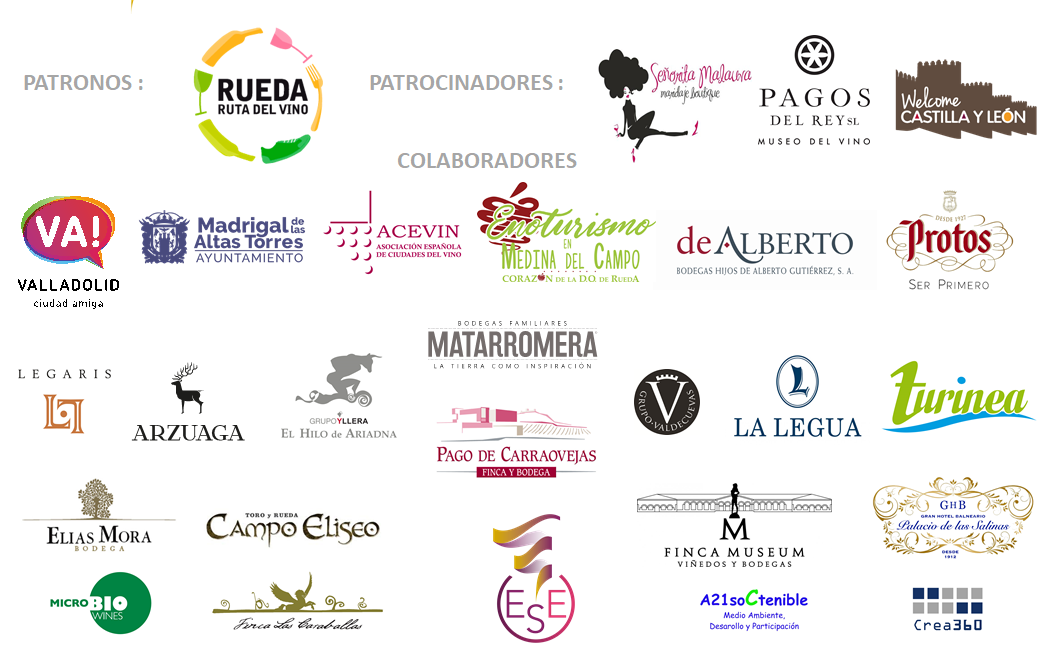 